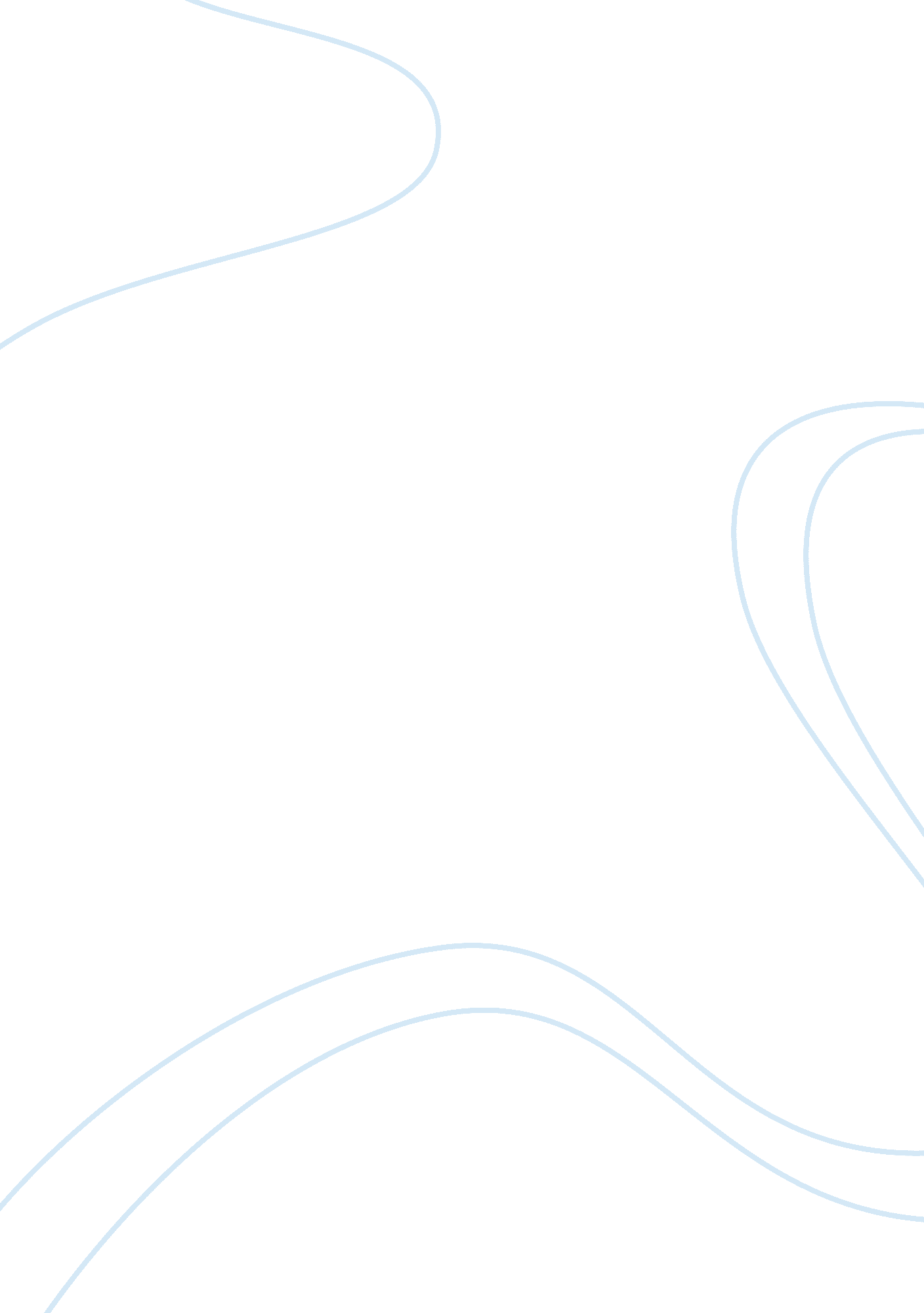 The systematic phonics case education essayEducation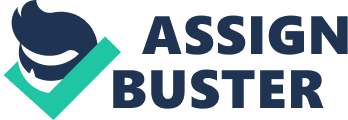 It is apparent from the epoch of 80s and 90s where rational bookmans and instructors presented new influential thoughts sing instruction of English. The field of instruction of reading is a topic that is immensely researched and still under farther research. Harmonizing to Pearson ( 2002 ) , `` Man-made phonics was the chief method of learning since the beginning of twentieth century, this type of learning comprises exercising of larning missive names, sounds of letters and after so intermixing of these '' ( pg, 1 ) . As the twentieth century progressed, it brought more extremist alterations of attack. Smith ( 1971 ) focused on the country sing the development of the capableness to read. Harmonizing to him, the reading has something that an person learned to make instead than something an person was taught. Man-made phonics is non a new of learning reading, in fact, its function of being outstanding and popular instruction has been an unintended result of the whole linguisticcommunicationacceptance attacks in British schools. Harmonizing to Rutter ( 2006 ) , every bit far as man-made phonics is concerned the rating of research has to be set long term and it needs to be made certain that kids with larning troubles should be assisted with different ways in order to do difference. Stuart ( 2006 ) emphasized that new options has to be seek so that recommendations on national degree could be made, Stuart made this suggestion to Rise `` the current research grounds is non sufficient for leting reliable judgements of the effectivity of implementing different attacks to systematic structured phonics learning '' ( Stuart, 2006 ; p11 ) . Systematic phonics Case American National Reading Panel ( NRP ) , in footings of research grounds and instruction of reading related inquiries, was amongst the critical subscribers who reported in learning kids in English reading ( NICHD, 2000 ) . The study consisted of inquiries sing the early literacy such as 'Does systematic phonics direction aid kids learn to read more efficaciously than non systematic phonics direction or direction learning no phonics? ' ( P92 ) . 'Are some specific phonics programmes more effectual than others? ( P93 ) . The decision from these inquiries was that 'specific systematic phonics programmes are all significantly more effectual than non-phonics programmes ; nevertheless, they do non look to differ significantly from each other in their effectivity although more grounds is needed to verify the dependability of consequence sizes for each programme ' ( NICHD, 2000, pg93 ) . In another case, a comprehensive instruction of reading attacks research was commissioned by England 's Department forEducationand Skills ( DfES ) in order to polish the NRP methodological analysis by bring forthing a randomised controlled tests ( RCT ) tests. Research workers in their work concluded that grounds has been seen in RCT surveies which could turn out the effectivity of one signifier of systematic phonics compared with that of other ( Torgerson et al, 2006 ) . Rutter ( 2006 ) besides commented that the of import facet of determination is that RCTs are one signifier of optimum research conditions. The existent message that is apparent from the meta-analysis, carried out by NRP and its limitation to RCTs, is the thought of importance of literacy acquisition every bit far as systematic instruction of phonics is concerned ( Torgerson et al, 2006 ) . Rose ( 2006 ) besides agreed with this decision by saying that `` the importance of systematic phonic work is huge and could be more effectual if incorporated with man-made attack, after looking at its grounds which is wide-ranging '' ( Rose, 2006, p20 ) . However he emphasizes that regardless of commonalty amidst systematic phonics and man-made phonics, it is therefore the man-made phonics which can offer much better class to going skilled readers for early scholars ( p19 ) . Man-made phonics instance Two surveies were reported by Johnston and Watson ( 2004 ) , in which the 2nd experiment was carried out before the first one and is of greater importance since it is related to intercession. This intercession varied from normal to extra schoolroom tuition get downing six hebdomads after school entry. The excess preparation kept on traveling for 10 hebdomads holding 2 categories per hebdomad wholly consisted of 114 printed words. The one group was taught 2 letters per hebdomad by agencies of assorted games played where kids matched images and words by merely pulling their attending to initial word sounds and letters of those sounds while other group was taught in all places of the words such as enhanced acquisition and blending of the missive sounds in all places, while being taught 2 letters per hebdomad every bit good ( Johnston and Watson, 2004, p347 ) . What writers concluded was that the group with man-made phonics were far much better in footings of reading and spelling every bit compared to analytic phonics group and therefore, the man-made phonics proved to be effectual attack to learning spelling, reading phonemic consciousness as comparison to analytics phonics ( Johnston and Watson, 2004 ) . Rose ( 2006 ) besides stresses that man-made phonics gives more indispensable accomplishments that allows the bulk of students to read and compose in front of their chronological age. Harmonizing to her, the 20 per centum pupils who have jobs with literacy still have better foundation of the reading rudimentss and merely necessitate excess clip and engagement. Pearson 's Findingss Pearson ( 2003 ) became portion of fact-finding programme to derive some penetrations of the kids sing their reading position, their advancement every bit good as things that were their facets of success. During the 6 month period, she met the student twice, questioning the kids for about 30 proceedingss. Children were assured of their confidentiality in order to garner honorable responses so that school can improvize on its judicial admission in the comingacademicold ages. She conducted semi-structured interviews from the students, and to assist them she used a ocular prompt based on Kelly 's attack ( Leadbetter et al, 1999 ) . The thought she got from both interviews was related to the public presentation e. g. both the gender expressed that they stumble when they read out loud and that they do n't wish reading in the schoolroom and maintain on spellings make them bury what to read. When the students ' position was asked sing the good readers, they commented that the good reader read louder and faster and that the difference between good reader and bad reader is that, the good reader makes the hapless book sound good while bad readers makes a good book sound drilling. Hence the result was that good readers have much better frequence every bit good as have much better reading. These positions of students were seen apparent even after nine months despite of the hint that their thoughts of literacy in the secondary school were developing. Few students continued to the thought that there reading is affected when they get prep and that reading is largely non the portion of their prep. Therefore the basic feeling of kids sing reading can be confusing and if concepts of kids 's reading are to develop helpfully so there should be a strategic program for this. Assurance is another factor act uponing the public presentation degree Fahrenheit reading, less assurance can demo apparent diminution in their reading public presentation. Persistent and on-going encouragement of students in their reading can promote their public presentation and there are staff members holding peculiar accomplishments, they can portion the same accomplishment with other staff members to assist pupil improvise. Harmonizing to Pearson ( 2003 ) , the influential function of household is besides imperative in the procedure of reading. In her interviews with kids, she found out that students appreciated transporting out reading with person they knew although this chance was non gettable all the clip. Families promoting the privation of student to hold reading spouse might assist them in come oning and therefore will get down to hold more acute involvement in reading and may purchase books of their ain involvement for their reading calling. In footings of feedback, due to the deficiency of instruments used there were no specific standards for students ' thought of advancement as compared to prove consequences. However, at primary instruction phase, kids are really competent to track the advancement they made by agencies of utilizing information like coloring material they are on, the groups they are working in and or the degree with which they are asked to read. Though, this sort of system was recognized to be least available at the phase of secondary school instruction. Introducing wide stairss at the secondary degree may let the kids to track and place the advancement they have made in reading efficaciously. Hence, the critical phase for schools to ease or detain students ' accommodation is the period of passage that includes the Year seven. Supporting the reading procedure, hiking the assurance degrees, influential function of household and the students ' feedback are the most effectual ingredients in developing literacy accomplishments for bothprimary and secondarystage of the school. Decision The scope to which instruction of reading should do the stuff appropriate to be taught has been still in the Centre of statements sing reading teaching method. There is disagreement traveling on sing the all right ways to poising work on whole texts with sub-word-level work. One manner to attach man-made phonics learning firmly in an redolent context is to straight associate it to pupil 's books and other complete texts. The Rose Report has by now started to hold a consecutive influence on national educational policy in the United Kingdom since harmonizing to the study, the instructors and trainee instructors should be required to learn reading through man-made phonics foremost and fast. The interviews conducted by Sue Pearson gave two factors that encouraged the schools in order to give serious consideration to the findings, foremost was the honest responses from the students since they gave positive free of vacillation response and did n't felt forced sing their reading advancement. Second the students took engagement really earnestly. The interviews conducted gave wide scope of future considerations to schools since students shared their likes and disfavors in the reading advancement. Majority of them seem to hold better advancement in reading when they were motivated and acquiring aid from household or person they wished to read with. The information provided by theinterviewmay play a cardinal function in the secondary school in footings of be aftering a proper focal point on the literacy and heightening student 's accomplishments. Hence the research of Sue Pearson consequently, discovered student 's aspirations, both in footings of short-run and long-run every bit far as instruction of reading is concerned and will be an on-going aid for instructors in the chance. 